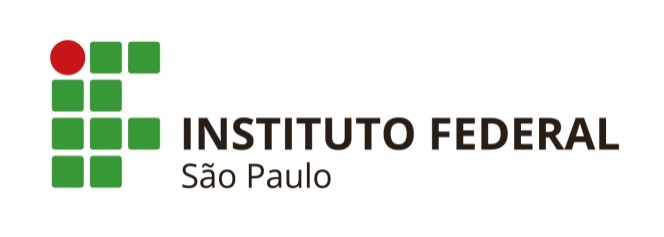 DECLARAÇÃO TRABALHADOR SEM RENDA OU INFORMALEu,_____________________________________________________________________, abaixo assinado, portador(a) da cédula de identidade nº____________________________, CPF nº __________________________, para fins de matrícula no Instituto Federal de Educação, Ciência e Tecnologia São Paulo – Câmpus Presidente Epitácio, para preenchimento das vagas reservadas em cumprimento da Lei nº 12.711/2012 ofertadas no Processo Seletivo 2019/2º, DECLARO, sob as penas da lei, que: (    ) não possuo CTPS.(	) não recebi nenhum tipo de renda nos meses de (   ) Junho, (   ) Julho e (   ) Agosto e 2019.(	) trabalhei informalmente como _________________________ nos meses de (   ) Junho, (   ) Julho e (   ) Agosto de 2019 tendo uma renda mensal de R$ _________________ .(	) Recebi nos meses de (   ) Junho, (   ) Julho e (   ) Agosto e 2019,  pensão alimentícia no valor de R$ ______________ mensais.Dependentes da pensão: ____________________________________________________________________________________________________________________________________________________________________________________________________________________________________________________________________________________(	) Não recebi pensão alimentícia nos meses de (   ) Junho, (   ) Julho e (   ) Agosto de 2019.(	) Outro: ___________________________________________________________________________________Caraguatatuba, ______ de ________________ de 2020.______________________________________________Assinatura do(a) declarante_____________________________________________Assinatura do responsável, no caso do(a) declarante menor de idade.CPF:____________________________              *Código Penal – FALSIDADE IDEOLÓGICAArt. 299: omitir, em documento público ou particular, declaração que dele devia constar, ou nele inserir ou fazer inserir declaração falsa ou diversa da que devia ser escrita, com o fim de prejudicar direito, criar obrigação ou alterar a verdade sobre fato juridicamente relevante:Pena - reclusão, de um a cinco anos, e multa, se o documento é público, e reclusão de um a três anos, e multa, se o documento é particular.